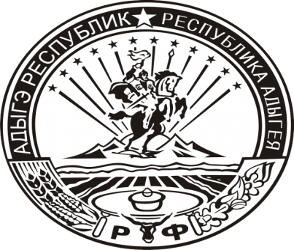 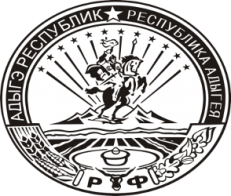 П О С Т А Н О В Л Е Н И Еадминистрации муниципального образования «Уляпское сельское поселение»от 25.07.2019г. № 18_    аул УляпО транспортном обеспечении и рабочей группе по оперативному решению вопросов, связанных с подготовкой и проведением выборов депутатов Совета народных депутатов муниципального образования «Уляпское сельское поселение» назначенных на 08 сентября 2019 года	      В целях оказания помощи избирательной комиссии в организации  и проведении выборов депутатов Совета народных депутатов муниципального образования «Уляпское сельское поселение», назначенных на 08 сентября 2019 года, руководствуясь пунктом 16 статьи 20 Федерального закона от 12.06.2002 года № 67- ФЗ «Об основных гарантиях избирательных прав и права на участие в референдуме граждан Российской Федерации», Уставом муниципального образования «Уляпское сельское поселение» П О С Т А Н О В Л  Я  Ю :        1. При администрации муниципального образования «Уляпское сельское поселение» организовать рабочую группу по оперативному решению вопросов, связанных с подготовкой и проведением выборов депутатов Совета народных депутатов муниципального образования «Уляпское сельское поселение», назначенных на 08 сентября 2019 года (Приложение № 1).        2. Рекомендовать специалисту  администрации муниципального образования «Уляпское сельское поселение», ответственным лицам, оказывающим содействие избирательной комиссии в организации подготовки и проведения выборов, осуществлять соответствующие организационно-технические мероприятия.          3. Утвердить список дежурных машин на избирательном участке Уляпского сельского поселения (Приложение  № 2).         4. Рекомендовать руководителям предприятий, учреждений, организаций, владельцам автотранспортных средств обеспечить избирательный участок автотранспортом в день получения бюллетеней для голосования и в день выборов 08 сентября 2019 года с 7.00 до окончания работы участковой избирательной комиссии, указанной  в приложении № 2.         5. Специалисту администрации Уляпского сельского поселения (Алибердов М.Р.) организовать проведение осмотра технического состояния дежурного автотранспорта.         6. Контроль за исполнением данного постановления возложить на ведущего специалиста по общим вопросам администрации Уляпского сельского поселения (Хуажева  С.Ш.).          7.  Настоящее постановление вступает в законную силу со дня его подписания.                                                               И.о.главы муниципального образования«Уляпское сельское поселения»                                            М.Р.АлибердовПриложение №1 к постановлению администрацииМО «Красногвардейское сельское поселение»от 25.07.2019г.  № 18С О С Т А В рабочей группы по оперативному решению вопросов, связанных с подготовкой и проведением выборов депутатов Совета народных депутатов муниципального образования «Уляпское сельское поселение» назначенных на 08 сентября 2019 годаИ.о главы муниципального образования «Уляпское сельское поселение»	                                            М.Р. АлибердовПриложение №2 к постановлению администрацииМО «Уляпское сельское поселение»от 25.07.2019г.  №__С П И С О К дежурных автомобилей, закрепленных за избирательным участком при проведении выборов депутатов Совета народных депутатов муниципального образования «Уляпское сельское поселение» назначенных на 08 сентября 2019 годаИ.о. главы муниципального образования«Уляпское сельское поселение»	                                    М.Р. Алибердов№ п/п№ изб. уч.Место нахождения избирательного участкаТелефонФ.И.О.1.72с. Штурбино, ул. Красная, 3, сельский Дом  Культуры5-77-32Анчеков Б.А. (по согласованию) Алибердов М.Р.Карпенко М.А.(по согласованию)№ п/пНомер телефонаМесто нахождения избирательного участкаМарка и номер автомашиныКому принадлежит машина1.изб.уч. №725-77-32с. Штурбиноул. Красная, 3, сельский Дом КультурыВАЗ 2107 Х 457 СС 01ГАЗЕЛЬ  А 489 ЕХ 01Администрация МО «Уляпское сельское поселение»СПК «Штурбино»(по согласованию)